Zakup nowości wydawniczych do placówek wychowania przedszkolnego, bibliotek szkolnych i pedagogicznychW 2023 r. Gmina Osieczna otrzymała dotację celową z budżetu państwa                          na realizację zadań w ramach „Narodowego Programu Rozwoju Czytelnictwa  2.0. na lata 2021-2025” – Priorytet 3 w kwocie 18 500,00 zł (Dz. U. z 2021 r. poz. 1675 ze zmianami).Wsparciem zostały objęte następujące jednostki oświatowe:1) Przedszkole Samorządowe w Świerczynie: kwota dofinansowania 2 500,00 zł, wkład własny 625,00 zł,2) Szkoła Podstawowa w Świerczynie: kwota dofinansowania 4 000,00 zł,               wkład własny 1 000,00 zł,3) Szkoła Podstawowa im. Powstańców Wielkopolskich w Osiecznej: kwota dofinansowania 12 000,00 zł, wkład własny 3 000,00 zł.Środki finansowe oraz wysokość dofinansowania w 2023 roku:- całkowita wartość projektu: 23 125,00 zł- kwota dofinansowania z dotacji celowej państwa: 18 500,00 zł- wkład Gminy: 4 625,00 zł.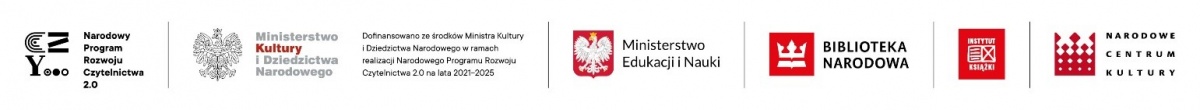 